TEHNIČKA KULTURAIzradi cvijet iz slamčice za piće i kutije za jaja. Izreži 4 komada spojenih udubina iz kutije za jaja.Oboji ih temperama ili flomasterom.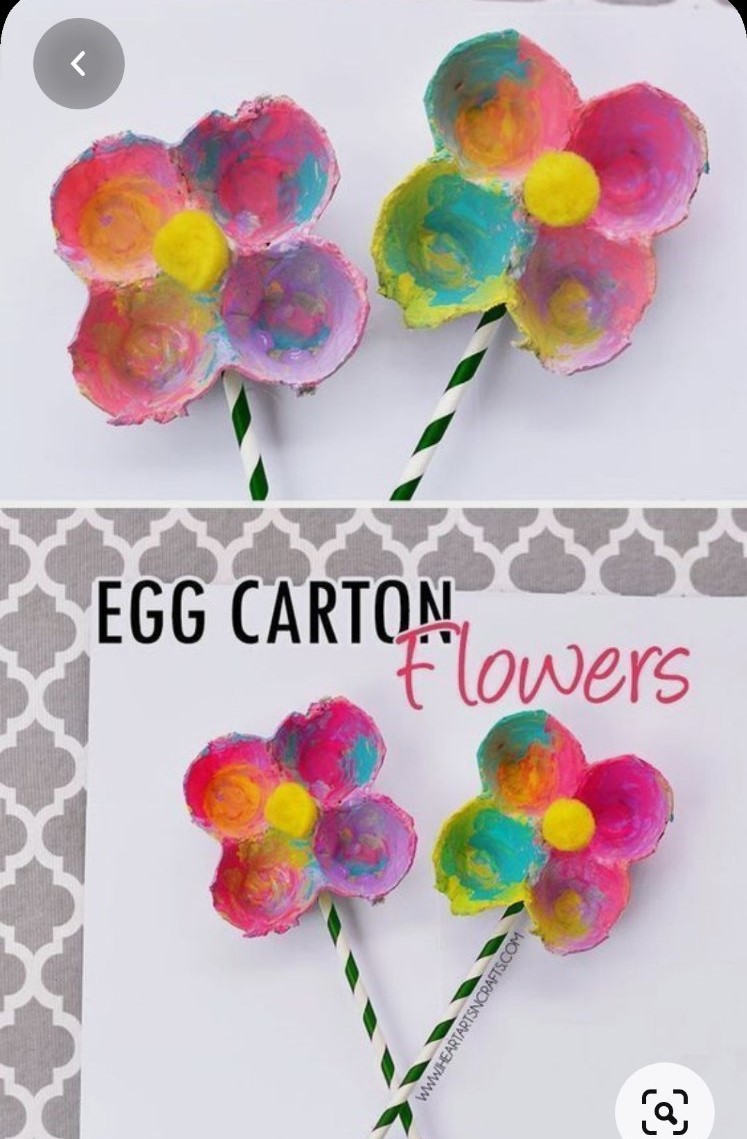 Izvor: Pineterest.com